Napiš 3 příčiny objevných plaveb:Vpád Turků na blízký východ a do Evropy – ohrožen obchod s orientem po souši, hledání nových cest po mořiPád Cařihradu 1453Nedostatek kovu (zlata a stříbra) v EvropěNámořní pokrok- kormidlo, plachty, mapy, kompasTouha po dobrodružstvíPřesvědčení, že Země je kulatáŠíření křesťanstvíNapiš 3 důsledky objevných plavebNové poznatky o světěNaleziště drahých kovůRozvoj dálkového obchodu mezi Evropou a koloniemi – vznik obchodních společností (Anglie, Francie)přesun obchodních středisek ze Středomoří na pobřeží Atlantikurozvoj evropské vzdělanostiDo Evropy se dostaly dnes zcela běžné, ale dříve neznámé plodiny např. rajská jablíčka, brambory, kukuřice, kakao či bavlna.důsledky pro domorodé obyvatele – vyhubeni, zánik vyspělých civilizací, zotročení domorodého obyvatelstva, Evropané sem zavedli nemoce - neštovice, chřipka Utváření koloniálních říšíVyhledej pojmy( googli) a vysvětli, co znamenají:(žáci s podpůrným opatřením vypracují jen 6 pojmů červeně označených)Expanze = zvětšování , rozšiřování územíReconquista= znovudobývání Pyrenejského poloostrovaKaraka= obchodní či válečná plachetniceKaravela=menší obchodní či válečná plachetniceKolonie= obchodní osada, větší správní celek patřící jinému státuKurděje= nemoc námořníků, způsobená nedostatkem vitamínu CManufaktura= pracovat rukama= dílna, v niž je rukodělná práce rozdělená a každý dělník vykonává jen jeden úkolAbsolutismus= forma vlády, kdy panovník vládne neomezeně, má veškerou moc ve svých rukouStavy=uzavřené skupiny lidí stejného společenského původuReformace=snaha církev napravit, reformovatRenesance= umělecký směrHumanismus=myšlenkový směr soustředící se na člověka a jeho rozum, myšleníCo popisuje mapa? Kde se co odehrálo a kdo byl v čele?Mapa ukazuje průběh reformace v Evropě. V Německu působení reformátorů Luthera, ve Švýcarsku- Zwingliho, ve Francii Jana Kalvína a také ukazuje směr jednotlivých proudů, kde všude působily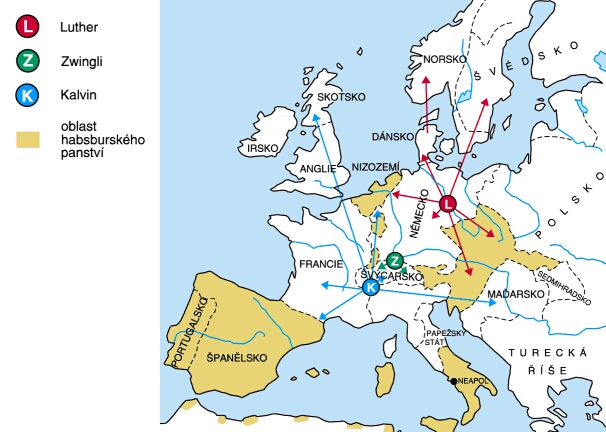 Zkus porovnat, popsat učení Luthera a Kalvína?(děti s podpůrným opatřením, nevypracovávají)Luther kritizoval prodávání odpustků a způsob života katolické církve, zpochybnil papežskou neomylnost, kladl důraz na vztah k Bohu  a osobní víru, zavedl přijímání z kalicha a kázal v mateřském jazyceJan Kalvín byl radikálnější, prohlašoval, že úkolem člověka je práce a boj proti hříchu, touhám, lenosti, lidé měli žít skromně, zakázal zábavy, pronásledování lidíK čemu přispěl vynález knihtisku? (2 body)Rozvoj vzdělanostiTisk většího množství knih v různých jazycíchPřístup pro více lidíRychlejšíPorovnej a správně zařaď:Gotika   a),b),f)                                                                                        B)Renesance c),d),e)a) b)c)  d) 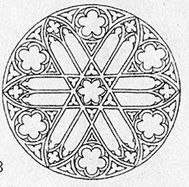 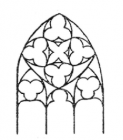 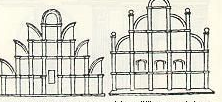 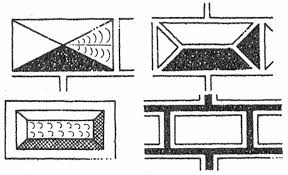 e) f)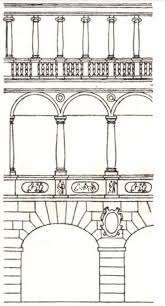 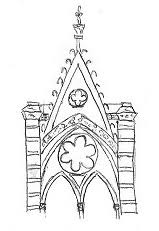 Přiřaď dílo k renesančnímu umělci:Donatello- bronzová soška, Sandro Boticelli –Primavera ,  Michelangelo Buonarroti – nic!!!,ten se proslavil výzdobou Sixtinské kaple, takže prostřední obrázek je  Mona Lisa a tu ztvárnil Leonardo da Vinci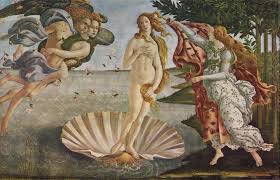 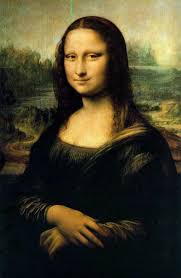 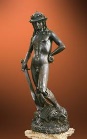 Napiš 3 představitelé nové vědy- astronomie.Koperník, Galileo Galilej, G. BrunoNapiš 3 památky u nás v Čechách v renesančním slohuLitomyšl, Belveder-letohrádek královny Anny, Telč, Opočno atd.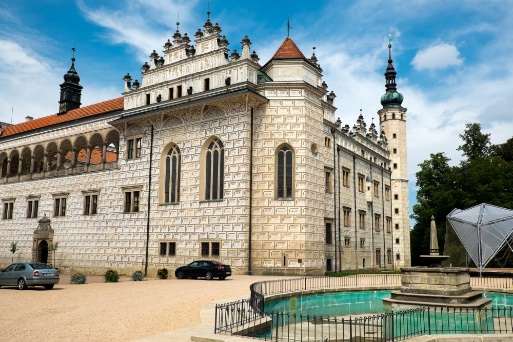 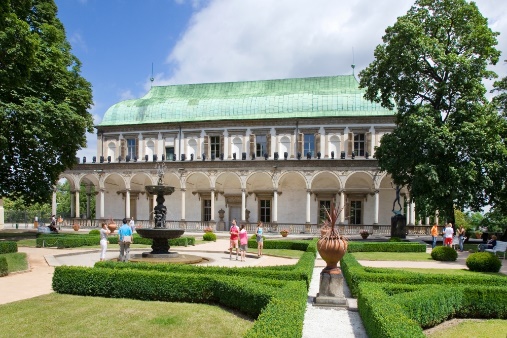 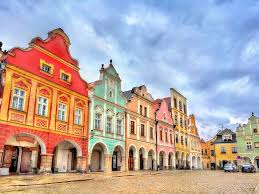 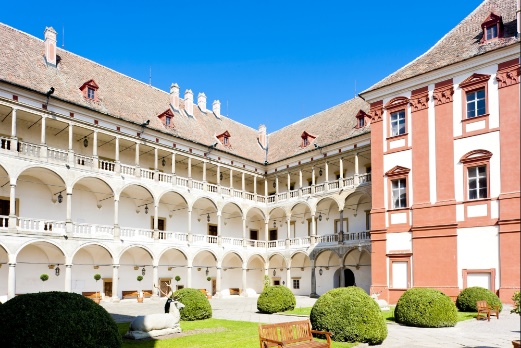 1497-1498 (15- stol.)Vasco da GamaAsie – břeh Indie1492 (15. stol.)Kryštof KolumbusAmerika1519-1522 (16.stol)Farnando de MagalhansSměr Indie, obeplul zeměkouli1487 (15. stol.)Bartolomeo DiazMys Dobré naděje